Publicado en Valencia el 10/01/2020 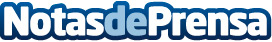 Las empresas valencianas sufrirán más hackeos este 2020 por el virus Ransomware, según Acción InformáticaDurante el 2019 la industria de la ciberseguridad ha comenzado a explorar soluciones basadas en inteligencia artificial para combatir los ataques que se han estado originando en la red. En los próximos meses se prevé que los ciberdelincuentes comiencen a hacer lo mismo, integrando la inteligencia artificial y el aprendizaje automático en sus programas de malwareDatos de contacto:Jorge Gisber RogerAcción Informática963 854 343Nota de prensa publicada en: https://www.notasdeprensa.es/las-empresas-valencianas-sufriran-mas-hackeos Categorias: Valencia Software Ciberseguridad Recursos humanos http://www.notasdeprensa.es